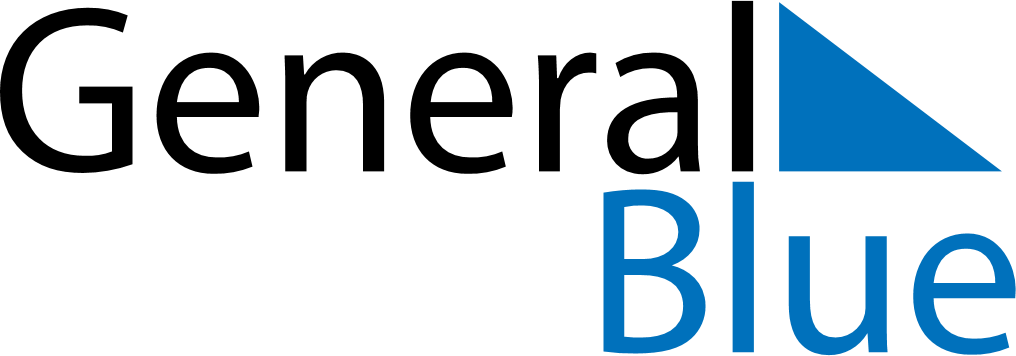 November 2022November 2022November 2022November 2022VietnamVietnamVietnamSundayMondayTuesdayWednesdayThursdayFridayFridaySaturday12344567891011111213141516171818192021222324252526Vietnamese Teacher’s Day27282930